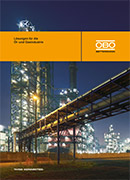 Solutions for the oil and gas industry
5,67 MB, PDF Download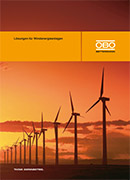 Solutions for wind power systems
7,00 MB, PDFDownload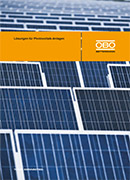 Solutions for photovoltaic systems
10,35 MB, PDF Download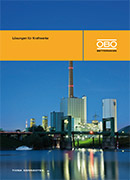 Solutions for power stations
3,94 MB, PDF Download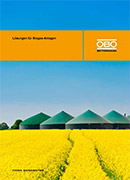 Solutions for biogas plants
0,57 MB, PDF Download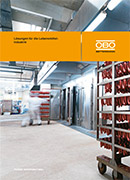 Solutions for the food industry
6,99 MB, PDF Download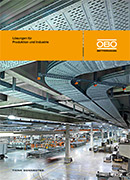 Solutions for production and industry
2,04 MB, PDF 
Download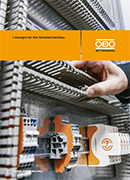 Solutions for switching cabinet construction
5,81 MB, PDFDownload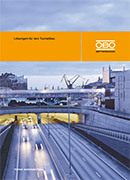 Solutions for tunnels
7,99 MB, PDF Download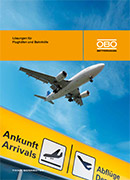 Solutions for airports and railway stations
1,77 MB, PDFDownload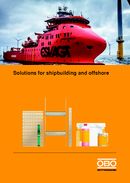 Solutions for shipbuilding and offshore
2,12 MB, PDF Download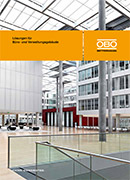 Solutions for office and administration buildings
2,57 MB, PDF Download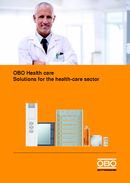 Solutions for the health care sector
1,81 MB, PDFDownload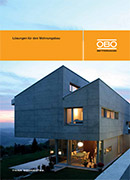 Solutions for residential buildings
1,00 MB, PDF Download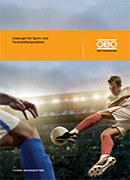 Solutions for event and sports venues
1,11 MB, PDF Download